En cas d’avis tacite, le formulaire sera publié sur le site Internet de l’autorité environnementaleAvant de remplir cette demande, lire attentivement la notice explicative.Votre attention est appelée sur le fait que les réponses apportées dans les cases de ce formulaire constituent des éléments particuliers sur lesquels votre analyse prendra appui, mais ils ne constituent pas l’analyse qui est à développer (rubrique 6)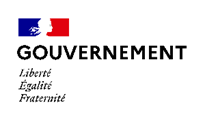 Examen au cas par cas réalisé par la personne publique responsable en application des articles R. 104-33 à R. 104-37 du code de l’urbanismepour une unité touristique nouvelle soumise à autorisation préfectoraleDemande d’avis conforme à l’autorité environnementale sur l’absence de nécessité de réaliser une évaluation environnementaleArticles  R. 104-33 à R. 104-37 du code de l’urbanismeCadre réservé à l’autorité environnementaleDate de réception :Date de demande de pièces complémentaires :N° d’enregistrement1. Identification de la personne publique responsableDénomination Cliquez ou appuyez ici pour entrer du texte.SIRET/SIRENCliquez ou appuyez ici pour entrer du texte.Coordonnées (adresse, téléphone, courriel) Cliquez ou appuyez ici pour entrer du texte.Nom, prénom et qualité de la personne physique habilitée à représenter la personne publique responsableCliquez ou appuyez ici pour entrer du texte.Nom, prénom et qualité de la personne physique ressource (service technique, bureau d’étude, etc.)Cliquez ou appuyez ici pour entrer du texte.Coordonnées de la personne physique ressource (adresse, téléphone, courriel)Cliquez ou appuyez ici pour entrer du texte.2. Identification de l’unité touristique nouvelle (UTN) soumise à autorisation préfectorale  (articles L. 122-20, al.2 et L. 122-21, al.2)2.1 Type d’UTN : structurante ou locale (selon les listes des articles R.122-8 et R.122-9)Cliquez ou appuyez ici pour entrer du texte.2.2 Intitulé de l’UTNCliquez ou appuyez ici pour entrer du texte.2.3 Le cas échéant, la date d’autorisation pour l’UTN et l’adresse du site Internet qui permet de prendre connaissance du documentCliquez ou appuyez ici pour entrer du texte.2.4  Commune(s) concernée(s) par la création ou l’extension d’UTNCliquez ou appuyez ici pour entrer du texte.2.5 Secteurs du territoire concernés par la création ou l’extension d’UTN  (matérialiser la localisation sur un document graphique)Cliquez ou appuyez ici pour entrer du texte.3. Contexte de la planification3.1 Documents applicables Le territoire est-il couvert par un document de planification régionale (SAR, SDRIF, PADDUC, SRADDET) ?Oui Non  Si oui, nom du document et date d’approbation :Cliquez ou appuyez ici pour entrer du texte.Le territoire est-il couvert par un SCoT ?OuiNon  Si oui, nom du SCoT et date d’approbation :Cliquez ou appuyez ici pour entrer du texte.Le territoire est-il couvert par un PLU ? Oui Non Si oui, nom du PLU et date d’approbation :Cliquez ou appuyez ici pour entrer du texte.Le territoire est-il couvert par une carte communale ?Oui NonSi oui, nom de la carte communale et date d’approbationCliquez ou appuyez ici pour entrer du texte.Le territoire est-il couvert par d’autres types de documents exprimant une politique sectorielle (schéma d’aménagement et de gestion des eaux, plan de gestion des risques d’inondation, charte de parc naturel, PCAET, etc.) ?Cliquez ou appuyez ici pour entrer du texte.3.2 Précédentes évaluations environnementales de l’UTNL’UTN a fait l’objet d’une évaluation environnementale lors de son autorisation    Oui Non Si oui, préciser la date de l’avis de l’AE sur l’évaluation environnementaleSi non, préciser, le cas échéant, la date de la décision rendue lors de l’examen au cas par cas concluant à l’absence de nécessité de réaliser une évaluation environnementaleCliquez ou appuyez ici pour entrer du texte.Si cette évaluation environnementale a été réalisée, a-t-elle été actualisée ?   Oui Non Si oui, préciser la date de l’actualisationCliquez ou appuyez ici pour entrer du texte.Comment l’avis de l’autorité environnementale relatif à cette évaluation environnementale ou son actualisation a été pris en compte ? Expliquer les conséquences sur la procédure actuelleCliquez ou appuyez ici pour entrer du texte.4. Type de procédure engagée et objectifs de la procédure donnant lieu à la saisine4.1 Catégorie de l’opération (selon les listes des articles R.122-8 et R.122-9 du code de l’urbanisme et le cas échéant, au regard de la nomenclature de l’annexe à l’article R. 122-2 du code de l’environnement). Par référence au point 1.4 de la notice explicative.Cliquez ou appuyez ici pour entrer du texte.4.2 Caractéristiques principales de l’UTN : contenu et objet (emprise, localisation, etc.)Cliquez ou appuyez ici pour entrer du texte.4.2.1 Le projet d’UTN porte-t-il sur la création ou l'extension de remontées mécaniques ? OuiNon    Si oui, préciser les caractéristiques du domaine skiable, des pistes nouvelles sont-elles susceptibles d'être créées ?Cliquez ou appuyez ici pour entrer du texte.4.2.2 A quelle demande de développement touristique satisfait le projet d’UTN ?Cliquez ou appuyez ici pour entrer du texte.4.2.3 Préciser les modes d'exploitation et de promotion des hébergements et des équipements touristiques du site Cliquez ou appuyez ici pour entrer du texte.4.2.4 Préciser les risques naturels auxquels le projet d’UTN peut être exposé Cliquez ou appuyez ici pour entrer du texte.4.2.5 Préciser les mesures envisagées pour prévenir les risques naturels auxquels le projet d’UTN est susceptible d’être exposéCliquez ou appuyez ici pour entrer du texte.4.2.6 Préciser les conditions générales de l'équilibre économique et financier du projet.Cliquez ou appuyez ici pour entrer du texte.4.3 La procédure a des effets au-delà des frontières nationalesOui Non   Si oui, préciser les effetsCliquez ou appuyez ici pour entrer du texte.5. Sensibilité environnementale du territoire concerné par la création ou l’extension d’UTN5.1 Sans objet pour une UTN5.2 Le ou les secteurs d’implantation de l’UTN sont concernés par :OuiNonSi oui, précisezLes dispositions de la loi montagneCliquez ou appuyez ici pour entrer du texte.Les dispositions de la loi littoralCliquez ou appuyez ici pour entrer du texte.Un plan de prévention des risques technologiques prévu à l’article L. 515-15 du code de l’environnementCliquez ou appuyez ici pour entrer du texte.Un plan de prévention des risques naturels prévisibles prévu à l’article L. 562-1 du code de l’environnementCliquez ou appuyez ici pour entrer du texte.Un périmètre des servitudes relatives aux installations classées pour la protection de l'environnement instituées en application de l’article L. 515-8 du code de l’environnementCliquez ou appuyez ici pour entrer du texte.Un périmètre des servitudes sur des terrains pollués, sur l'emprise des sites de stockage de déchets, sur l'emprise d'anciennes carrières ou dans le voisinage d'un site de stockage géologique de dioxyde de carbone instituées en application de l’article L. 515-12 du code de l’environnementCliquez ou appuyez ici pour entrer du texte.Un plan de prévention des risques miniers prévus à l’article L. 174-5 du code minierCliquez ou appuyez ici pour entrer du texte.Autre protectionCliquez ou appuyez ici pour entrer du texte.5.3 L’opération donnant lieu à la saisine se situe dans ou à proximité :5.3 L’opération donnant lieu à la saisine se situe dans ou à proximité :5.3 L’opération donnant lieu à la saisine se situe dans ou à proximité :5.3 L’opération donnant lieu à la saisine se situe dans ou à proximité :OuiNonLequel et à quelle distance ?D’un site désigné Natura 2000 en application de l’article L. 414-1 du code de l’environnement (ZICO, ZPS, ZSC)Cliquez ou appuyez ici pour entrer du texte.D’un cœur de parc national délimité en application de l’article L. 331-2 du code de l’environnementCliquez ou appuyez ici pour entrer du texte.D’une réserve naturelle ou un périmètre de protection autour d’une réserve institués en application, respectivement, de l’article L. 332-1 et des articles L. 332-16 à L. 332-18 du code de l’environnementCliquez ou appuyez ici pour entrer du texte.D’un site inscrit ou classé en application des articles L. 341-1 et L. 341-2 du code de l’environnementCliquez ou appuyez ici pour entrer du texte.D’un site patrimonial remarquable créé en application des articles L. 631-1 et L. 632-2 du code du patrimoineCliquez ou appuyez ici pour entrer du texte.D’un abord des monuments historiques prévus aux articles L. 621-30 et L. 621-31 du code du patrimoineCliquez ou appuyez ici pour entrer du texte.D’une zone humide prévue à l’article L. 211-1 du code de l’environnementCliquez ou appuyez ici pour entrer du texte.D’une trame verte et bleue prévue à l’article L. 371-1 du code de l’environnement (préciser réservoir de biodiversité et/ou corridor écologique)Cliquez ou appuyez ici pour entrer du texte.D’une ZNIEFF (préciser type I ou II) prévue à l’article L. 411-1 A du code de l’environnementCliquez ou appuyez ici pour entrer du texte.D’un espace naturel sensible prévu à l’article L. 113-8 du code de l’urbanismeCliquez ou appuyez ici pour entrer du texte.D’un espace concerné par :- un arrêté de protection de biotope prévu à l’article R. 411-15 du code de l’environnement ; - un arrêté le listant comme un site d'intérêt géologique prévu à l’article R. 411-17-1 du même code ;- un arrêté le listant comme une zone prioritaire pour la biodiversité prévue à l’article R. 411-17-3 du même codeCliquez ou appuyez ici pour entrer du texte.D’un espace boisé classé prévu à l’article L. 113-1 du code de l’urbanisme, une forêt de protection prévue à l’article L. 141-1 du code forestierCliquez ou appuyez ici pour entrer du texte.D’un secteur délimité par le plan local d'urbanisme en application de l’article L. 151-19 du code de l’urbanismeCliquez ou appuyez ici pour entrer du texte.D’un secteur délimité par le plan local d'urbanisme en application de l’article L. 151-23 du code de l’urbanismeCliquez ou appuyez ici pour entrer du texte.Autre protectionCliquez ou appuyez ici pour entrer du texte.5.4 Des constructions à usage d’habitation ou des établissements recevant du public sont-ils prévus dans des zones de nuisances (nuisances sonores, qualité de l’air, pollution des sols, etc.) ?Oui Non  Si oui, précisezCliquez ou appuyez ici pour entrer du texte.6. Auto-évaluationL’auto-évaluation doit identifier les effets potentiels de la procédure qui fait l’objet du présent formulaire compte-tenu de sa nature, de sa localisation – c’est-à-dire en prenant en compte la sensibilité du territoire concerné – et expliquer pourquoi la procédure concernée n’est pas susceptible d’avoir des incidences notables sur l’environnement.Se reporter à la rubrique 6 de la notice explicative pour le détail de la démarche permettant l’auto-évaluation. Fournir une note détaillée en annexe (cf. point 8).7. Autres procédures consultatives7.1 Date prévisionnelle de transmission du projet aux personnes publiques associéesCliquez ou appuyez ici pour entrer du texte.7.2 Autres consultations envisagées (consultations obligatoires et facultatives)Cliquez ou appuyez ici pour entrer du texte.7.3 Procédure de participation du public envisagée- enquête publique Oui Non- participation du public par voie électronique Oui   Non- enquête publique unique organisée avec une ou plusieurs autres procédures Oui Non   Si oui, préciser lesquellesCliquez ou appuyez ici pour entrer du texte.- autre, préciser les modalitésCliquez ou appuyez ici pour entrer du texte.8. Annexes8.1 Annexes obligatoires1Dossier de création ou d’extension d’UTN (comprenant notamment l’exposé des motifs des changements apportés en cas d’extension d’UTN)2Documents graphiques matérialisant la localisation des secteurs du territoire concernés par la création ou l’extension d’UTN soumise à l’avis de l’autorité environnementale et comportant des zooms qui permettent de localiser et identifier les secteurs avant et après mise en œuvre des opérations (rubrique 2.5).3L’auto-évaluation (rubrique 6)4Version dématérialisée du document mentionné à la rubrique 2.3 lorsqu’elle est renseignée et que le document qui y est mentionné n’est pas consultable sur un site Internet, 8.2 Autres annexes volontairement transmises par le déposantVeuillez préciser les annexes jointes au présent formulaire, ainsi que les rubriques auxquelles elles se rattachentCliquez ou appuyez ici pour entrer du texte.9. Engagement et signatureJe certifie sur l’honneur l’exactitude des renseignements ci-dessus    (personne publique responsable)Fait àCliquez ou appuyez ici pour entrer du texte.le,Cliquez ou appuyez ici pour entrer du texte.NomCliquez ou appuyez ici pour entrer du texte.PrénomCliquez ou appuyez ici pour entrer du texte.QualitéCliquez ou appuyez ici pour entrer du texte.SignatureSignatureSignatureSignature